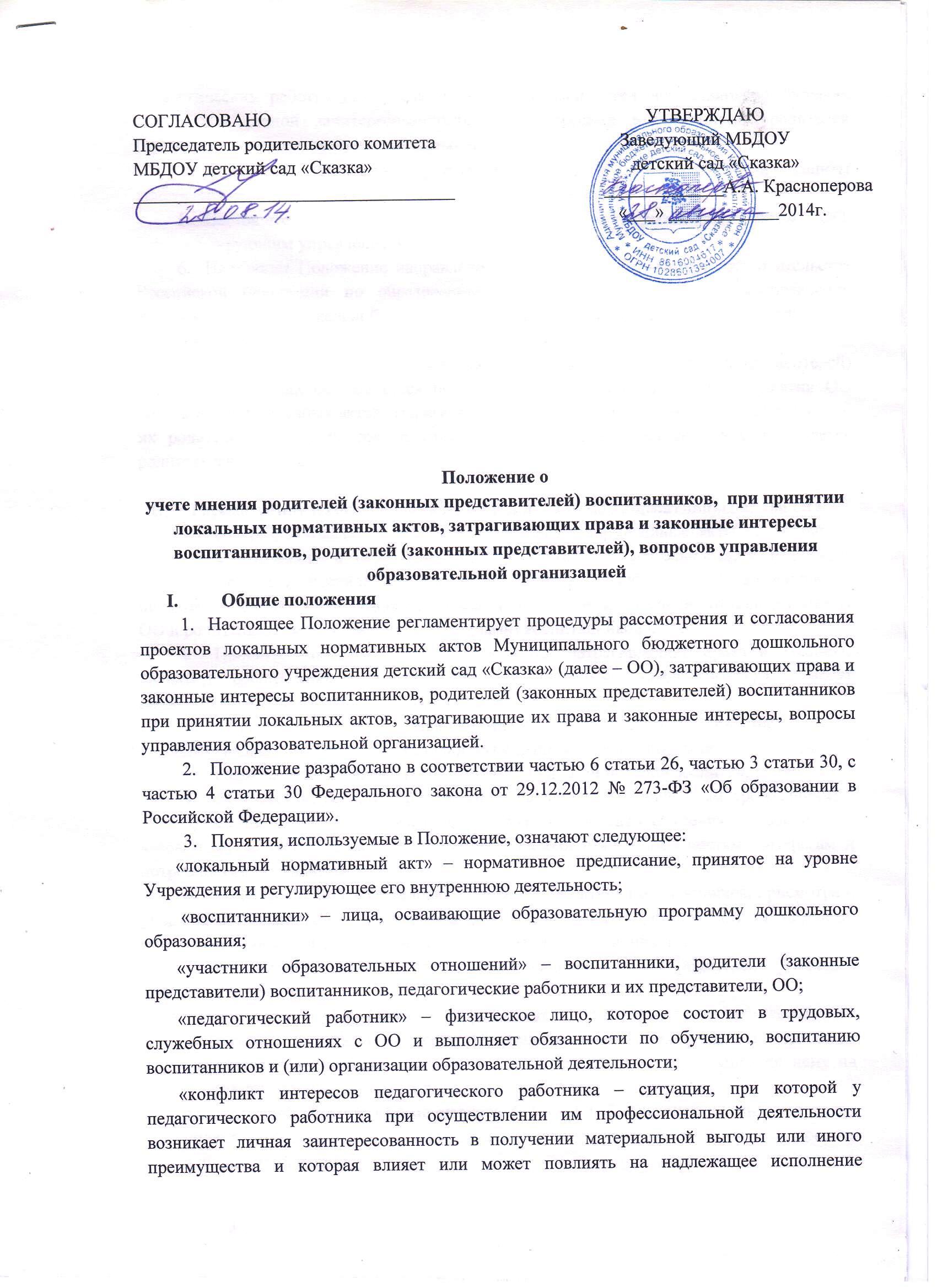 педагогическим работником профессиональных обязанностей вследствие противоречия между его личной заинтересованностью и интересами воспитанников, родителей (законных представителей) воспитанников.Настоящее Положение разработано с целью обеспечения и защиты  конституционных прав граждан Российской Федерации на образование.Настоящее Положение является локальным нормативным актом ОО, регламентирующим управление  ОО.Настоящее Положение направлено на реализацию требований законодательства Российской Федерации по образованию по привлечению органов самоуправления Учреждения к локальной нормотворческой деятельности для обеспечения государственно-общественного характера управления.В целях учёта мнения родителей (законных представителей) несовершеннолетних обучающихся по вопросам управления ОО и при принятии ОО локальных нормативных актов, затрагивающих права и законные интересы обучающихся, их родителей (законных представителей) по инициативе последних в ОО создаётся родительский комитет ОО Рассмотрение и согласование проектов локальных нормативных актов ОО ОО разрабатывает и утверждает локальные нормативные акты по основным вопросам организации и осуществления образовательной деятельности, в том числе регламентирующие правила приёма воспитанников, режим занятий обучающихся, порядок оформления возникновения, приостановления и прекращения отношений между ОО и родителями (законными представителями) воспитанников и др.Проекты локальных нормативных актов, затрагивающие права и законные интересы воспитанников и их родителей (законных представителей)  могут разрабатываться по следующим направлениям:разработка и принятие правил внутреннего распорядка воспитанников;создание необходимых условий для охраны и укрепления здоровья;создание необходимых условий для организации питания воспитанников;соответствие качества подготовки обучающихся установленным  требованиям; соответствие применяемых форм, средств, методов обучения и  воспитания возрастным, психофизическим особенностям, склонностям, способностям, интересам и потребностям обучающихся;создание безопасных условий обучения, воспитания обучающихся, присмотра и ухода за воспитанниками, их содержания в соответствии с  установленными нормами, обеспечивающими жизнь и здоровье  обучающихся (воспитанников);соблюдение прав и свобод обучающихся и их родителей (законных представителей) и др. Руководитель ОО (далее – руководитель) направляет проект локального нормативного акта, затрагивающего права воспитанников, родителей (законных представителей) несовершеннолетних воспитанников, и обоснование по нему на заседание родительского комитет ОО.родительский комитет ОО не позднее 5 (пяти) рабочих дней со дня получения проекта локального нормативного акта направляет  руководителю мнение по проекту в письменной форме. В случае, если мнение Родительского комитета ОО не содержит согласия с проектом локального нормативного акта либо содержит предложения по его совершенствованию, руководитель может согласиться с ним либо обязан в течение 3 (трёх) рабочих дней после получения мнения провести дополнительные консультации с  воспитанников в целях достижения взаимоприемлемого решения.Согласованные с Родительским комитетом ОО проекты локальных нормативных актов утверждаются   ОО и размещаются на информационных стендах ОО, на официальном сайте образовательной организации в сети Интернет. Руководитель ОО знакомит родителей с принятыми локальными актами ОО на родительском собрании.Конфликт интересов3.1.В случаев возникновения конфликта интересов участников образовательных отношений ОО при несоблюдении или недобросовестном соблюдении законодательства в сфере образования и локальных нормативных актов, действующих в ОО, споры и конфликты урегулируются комиссией по урегулированию споров между участниками образовательных отношений. Права и обязанности руководителя и родителей (законных представителей) несовершеннолетних воспитанников при рассмотрении и согласовании проектов локальных нормативных актов, затрагивающих права и интересы обучающихся Руководитель  имеет право:определять потребность в разработке тех или иных локальных нормативных актов, затрагивающих права и законные интересы воспитанников и их родителей (законных представителей);формировать направления внутренней нормотворческой деятельности с учётом мнения других участников образовательных отношений;утверждать локальные нормативные акты в соответствии с принятым  в ОО порядком, закреплённым в её  уставе;привлекать к разработке локальных нормативных актов представителей компетентных сторонних организаций, специалистов и экспертов в определённых областях, связанных с деятельностью ОО;осуществлять руководство и контроль за разработкой локальных нормативных актов.Руководитель обязан:руководствоваться в своей деятельности Конституцией Российской Федерации, законодательством в сфере образования и подзаконными нормативными правовыми актами, затрагивающими права и законные интересы обучающихся и их родителей (законных представителей);учитывать мнения участников образовательных отношений и других заинтересованных сторон в процессе разработки и утверждения локальных  нормативных актов;соблюдать права и свободы других участников образовательных отношений. Родители (законные представители) несовершеннолетних обучающихся имеют право:на уважение человеческого достоинства, защиту от всех форм физического и психического насилия, оскорбления личности, охрану жизни и  здоровья;участвовать разработке и обсуждении локальных нормативных актов, затрагивающих права и законные интересы обучающихся, родителей (законных представителей) несовершеннолетних обучающихся, высказывать своё мнение, давать предложения и рекомендации; участвовать в установленном порядке в согласовании локальных нормативных актов;обращаться в комиссию по урегулированию споров между участниками образовательных отношений;обжаловать локальные нормативные акты в установленном законодательством Российской Федерации порядке;отстаивать свои интересы в органах государственной власти и судах;использовать не запрещённые законодательством Российской Федерации иные способы защиты своих прав и законных интересов.Родители (законные представители) несовершеннолетних обучающихся обязаны:уважать и соблюдать права и свободы других участников образовательных отношений.